Storytelling by Design with Christine KosticHow Both Facilitators and Instructional Designers can Incorporate Stories into TrainingObjectives: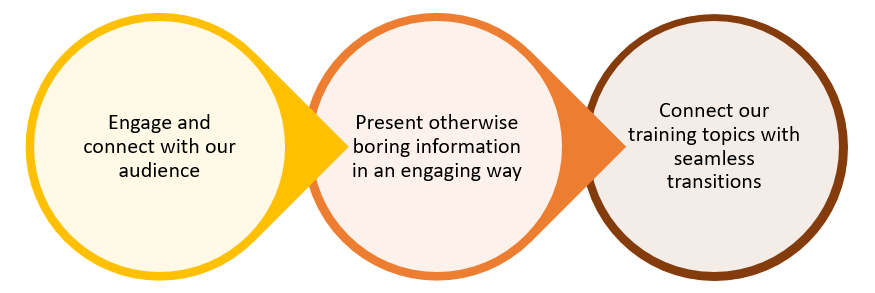 Learning Preferences:V________________ = __________%A________________ = __________%T________________ = __________%Storytelling Methods that Appeal to Different Learning Styles:Ask questions / pollsTell / ask for a storyUse a metaphor or analogyShow a videoDemonstrate some kind of contrastUse pictures/visual aidsCreate a characterNotes:It’s Your Turn!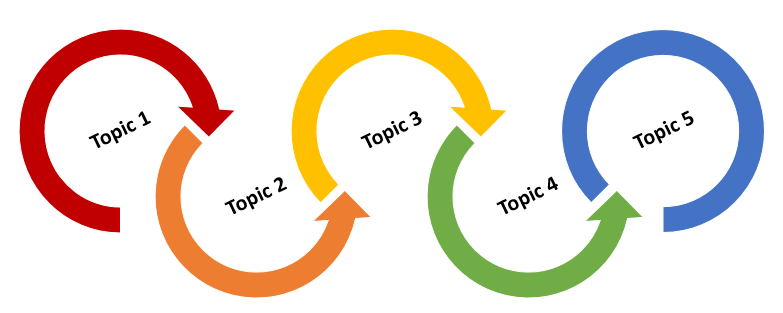 Bonus Material:Steps on How to Tell a Great Story:Additional Resources:The Storymatic Classic – Creative Writing Prompts and Story Games, AmazonTEDTalks Storytelling – 23 Storytelling Techniques from the Best TED Talks, by Akash KariaThe Great Courses – Writing Great Fiction: Storytelling Tips and Techniques (www.thegreatcourses.com has a ton of great learning content taught by some of the best professors in the country, about countless topics!)Udemy – www.udemy.com is also a great resource for more training about training!Types of LearnersTechniques to UseNotesInformativeProvide “nice to know” additional information, extra examples, reading materials, and other materials that encourage self-studyPracticalGive them just what they “need to know” for the content you’re teachingLogical (Process)Share data, facts, numbers, statistics, directions, quotes, charts, graphs, and lay out the steps to the processSpecificCreate structure with a detailed agenda, objectives, course outlineGeneralGive a global overview and allow the learner to structure content in a way that works for themSocial (Extravert)Use a lot of discussions and group interactions and activitiesIndependent (Introvert)Allow time to read, study, and process information independently before engaging in a group activityWhat is your main topic?Objectives? Sub-topics?How can you open your session?How can you transition from one section to the next?How can you close your session?What will you do to ensure you are engaging all different learners?Frame the story.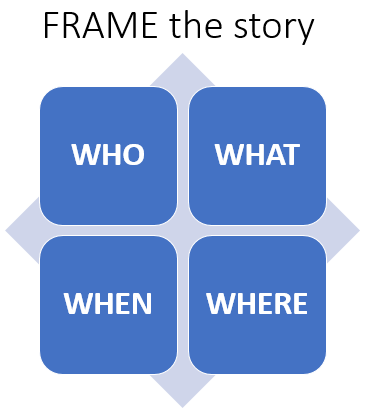 Tell the story with a solid opening, middle, and ending.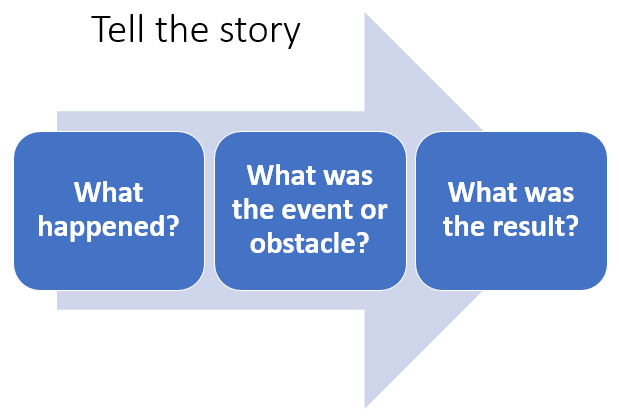 Connect the story to the application, lesson, or purpose for telling it.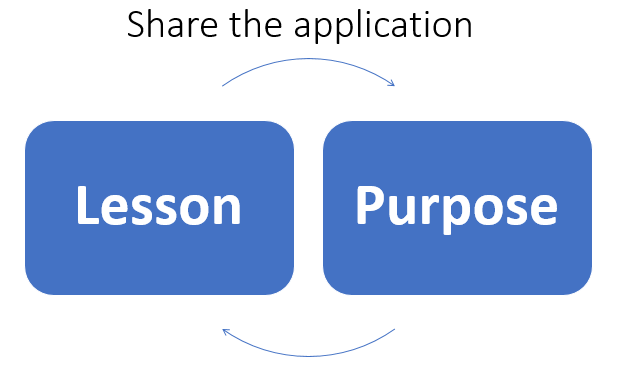 